 SOS PRISÕES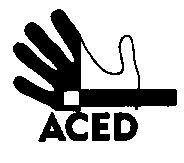 Ex.mos. SenhoresProvedor de Justiça; Inspecção-Geral dos Serviços de Justiça; Ministro da Justiça; C/cPresidente da República; Presidente da Assembleia da República; Presidente da Comissão de Assuntos Constitucionais, Direitos, Liberdades e Garantias da A.R.; Presidente da Comissão de Direitos Humanos da Ordem dos Advogados; Comissão Nacional para os Direitos HumanosLisboa, 25-05-2013N.Refª n.º 84/apd/13Outra refªLisboa, 21-05-2013N.Refª n.º 79/apd/13Lisboa, 27-04-2013N.Refª n.º 65/apd/13Assunto: anúncio de intenção de greve de fome de familiares de presosTranscrevemos sem comentários mensagem recebida: (Os membros do governo, a esta hora) devem estar a dormir na sua caminha. Quando se levantarem irão falar com seus filhos e esposos. Vão passar um fim-de-semana feliz. Almoços, jantares. Nós só tínhamos uma hora para estar com nossos filhos (preso) e abraçá-los e vê-los sorrir. Apenas por uma hora. E agora nem isto temos. Já não aguentamos mais. A partir da semana que vem, se não conseguirmos contacto com os nossos filhos e esposos já não vale mais a pena. Vamos para a porta da prisão fazer greve de fome. E olhem que não vai ser para chamar a atenção. Vai ser greve de fome até ao fim. Porque já não aguentamos mais tantas injustiças. NINGUÉM FAZ NADA! Para condená-los é rápido. Faz-se justiça. Mas ao contrário comentem injustiças. Quem vai condenar os atrasos nas condicionais e nas precárias? No trabalho lá dentro que não há? O juiz quando condena diz: “vc vai ficar lá na prisão para mudar e vir para a sociedade melhor”. MENTIRA. Estão a transformá-los em gente pior, porque não existe nada disso que o juiz diz. JUSTIÇA? ONDE ESTA A SENHORA, QUE NAO A ENCONTRAMOS?MÃES E ESPOSAS PRISOES PORTUGALA Direcção